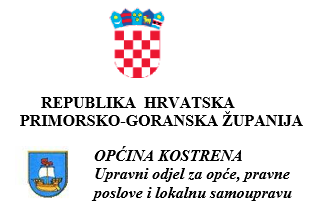 KLASA: 500-01/22-03/04URBROJ: 2170-22-04-22-1Kostrena, 10. veljače 2022. godineTemeljem Plana nabave za 2022. godinu i članka 9. stavka 2. Pravilnika o provedbi postupaka jednostavne nabave (“Službene novine Općine Kostrena” broj 3/17), Upravni odjel za opće, pravne poslove i lokalnu samoupravu Općine Kostrena objavljuje P O Z I V za dostavu ponudaza pružanje usluge logopedskih vježbi za potrebe Dječjeg vrtića “Zlatna ribica”u 2022. godini NAZIV NARUČITELJAOpćina Kostrena (OIB: 32131316182), Sv. Lucija 38, 51 221 KostrenaOPIS PREDMETA NABAVEPredmet nabave je pružanje usluge logopedskih vježbi za djecu polaznike Dječjeg vrtića “Zlatna ribica” prema važećim nalazima i procijenjenom stanju (10-15 korisnika). Logopedske vježbe održavaju se jednom tjedno u popodnevnom terminu tijekom 2022. godine izuzev srpnja i kolovoza (sveukupno 44 dolazaka). Lokacija pružanja naznačene usluge je Dječji vrtić “Zlatna ribica”. EVIDENCIJSKI BROJ NABAVEB-103/01-2022PROCIJENJENA VRIJEDNOST NABAVE37.600,00 kn  (bez PDV-a)UVJETI NABAVEPonuditelj može biti fizička ili pravna osoba. Postupak nabave uključuje sklapanje ugovora o pružanju usluge logopedskih vježbi za potrebe Dječjeg vrtića “Zlatna ribica” u 2022. godini.Ugovor se sklapa za 2022. godinu. Izvršitelj se obvezuje na mjesečnoj bazi dostavljati izvješća koja sadrže spisak korisnika usluga i obim pružene usluge. Rok valjanosti ponude: 30 dana od dana otvaranja ponude. CIJENA PONUDEPonuditelji dostavljaju ponude s izraženom jediničnom cijenom u kunama po jednom dolasku bez PDV-a. U cijenu ponude bez PDV-a moraju biti uračunati svi troškovi i popusti. Jedinična cijena ponude izražava se u brojkama.Ponuđena jedinična cijena usluge bez PDV-a je fiksna i nepromjenjiva za cijelo vrijeme ispunjenja ugovornih obveza i neće se mijenjati za vrijeme važenja ugovora.Ako ponuditelj nije u sustavu PDV-a ili je predmet nabave oslobođen PDV-a, u ponudbenom listu na mjesto predviđeno za upis jedinične cijene ponude s PDV-om upisuje se isti iznos kao što je upisan na mjestu predviđenom za upis cijene ponude bez PDV-a, a mjesto predviđeno za upis iznosa PDV-a ostavlja se prazno. KRITERIJ ZA ODABIR PONUDEPonuda s najnižom cijenom ponuđene usluge.ROK I NAČIN DOSTAVE PONUDEPonude se dostavljaju preporučenom poštom ili predajom osobno u pisarnici u zatvorenoj koverti s naznakom: „Ponuda za vršenje usluge logopedskih vježbi u Dječjem vrtiću “Zlatna ribica” u 2022. godini”. – NE OTVARATI“, ili elektroničkim putem na službenu e-mail adresu: kostrena@kostrena.hr Rok za dostavu ponude:  18. veljače 2022. godine OSTALI OBAVEZNI UVJETI NABAVEPonuditelj je u sklopu ponude dužan dostaviti dokaz o stručnoj spremi osobe koja će vršiti uslugu logopeda. KONTAKT Katarina Zelić, katarina.zelic@kostrena.hr, 051/209-075DATUM OBJAVE POZIVA NA SLUŽBENOJ MREŽNOJ STRANICI OPĆINE KOSTRENA: 10. veljače 2022. godinePRILOG: - Ponudbeni list, Prilog 1      PROČELNICA Jasna Mavrinac, dipl. iur.